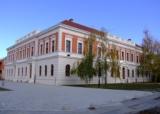 REPUBLIKA HRVATSKAOSJEČKO-BARANJSKA ŽUPANIJAOSNOVNA ŠKOLA JAGODE TRUHELKECRKVENA 2331000 OSIJEKOsijek,  28. rujna   2015.							ČLANOVIMA ŠKOLSKOG ODBORA									- SVIMA-P O Z I V	Pozivamo Vas na 29. sjednicu Školskog odbora Osnovne škola Jagode Truhelke  Osijek, koja će se održati  u  srijedu, 30. rujna  2015.   s početkom u 13:00 sati  u uredu ravnatelja.	Za sjednicu predlažem sljedeći:D n e v n i   r e d:1. Usvajanje zapisnika s prethodne sjednice Školskog odbora 2. Polugodišnje financijsko izvješće za 2015. godinu3. Izvješće o realizaciji Godišnjeg plana i programa rada i Školskog kurikuluma za školsku godinu 2014./2015.4. Usvajanje Godišnjeg plana i programa za školsku godinu   2015./2016.5. Usvajanje Školskog kurikuluma za školsku godinu 2015./2016.6. Prethodna suglasnost za zasnivanje radnog odnosa na neodređeno radno vrijeme (zamjena radnog mjesta)7. Prethodna suglasnost za zasnivanje radnog na određeno vrijeme za radno mjesto vjeroučitelja8. Razno						 PREDSJEDNICA ŠKOLSKOG ODBORA						           Danijela Zorinić, prof.  